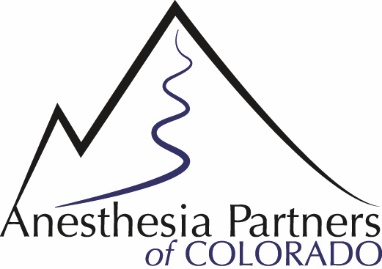 ERAS Recommendations for NutritionNutrition:The evening prior to surgery eat a well- balanced diet Avoid alcohol and fatty foodsStop all solid foods 10 hours prior to your scheduled surgery.Clear liquids are encouraged up until 2 hours prior to your scheduled check in.Day of Surgery:Clear liquids only ten hours prior to surgeryTwo (2) hours prior to check in, drink one 10 ounce PRE-SURGERY clear ensure carbohydrate drink. Please note: pre surgical clear not regular ensure. If unavailable, please substitute 10 ounces of Gatorade. Please contact your physician’s office with any questions.www.anesthesiapartnersofcolorado.com